Праздничный концерт, посвящённыйДню народного единства.        4 ноября 2017 г. в Центре культуры и творчества г. Поворино состоялся праздничный концерт, посвящённый Дню народного единства.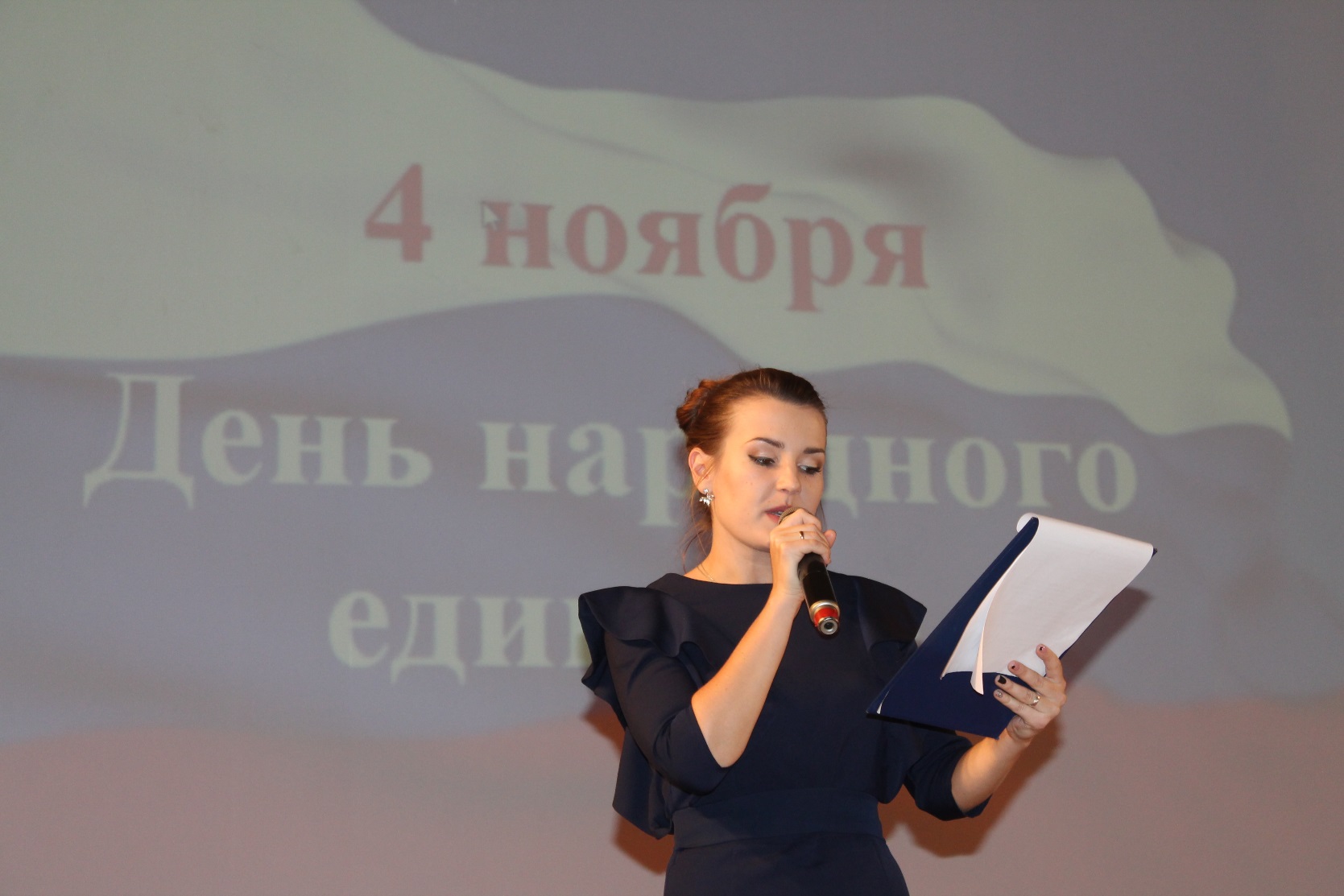 Ведущая мероприятия – Анастасия Скопова            К всероссийскому празднику было приурочено открытие Комсомольской площади после реконструкции. Глава Поворинского муниципального района Борис Николаевич Аверьянов и глава администрации городского поселения г. Поворино Александр Анатольевич Пшеничных наградили всех, кто принял участие в освоении муниципальной программы «Формирование современной городской среды».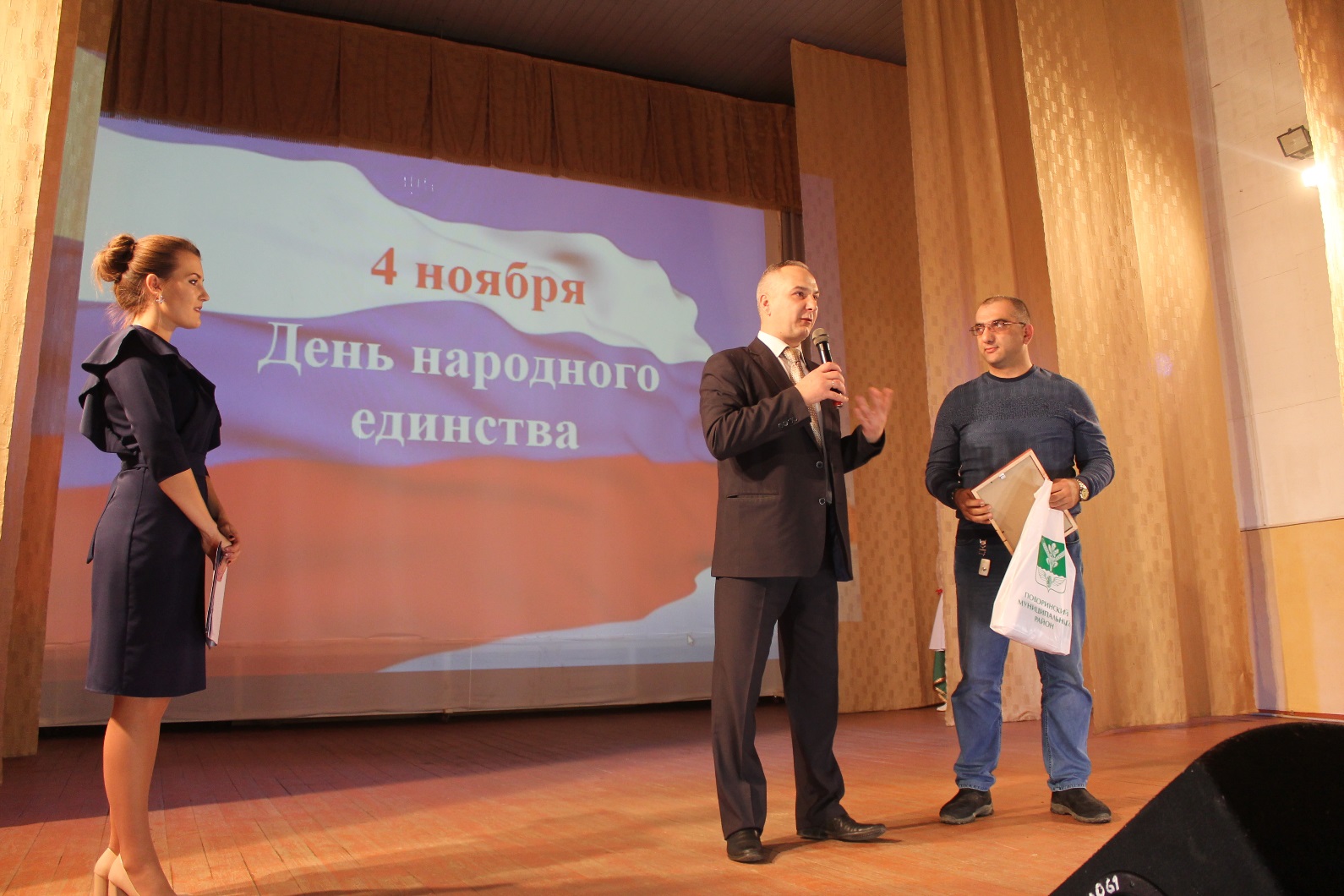 А. А. Пшеничных награждает индивидуального предпринимателя Алояна Д.Р.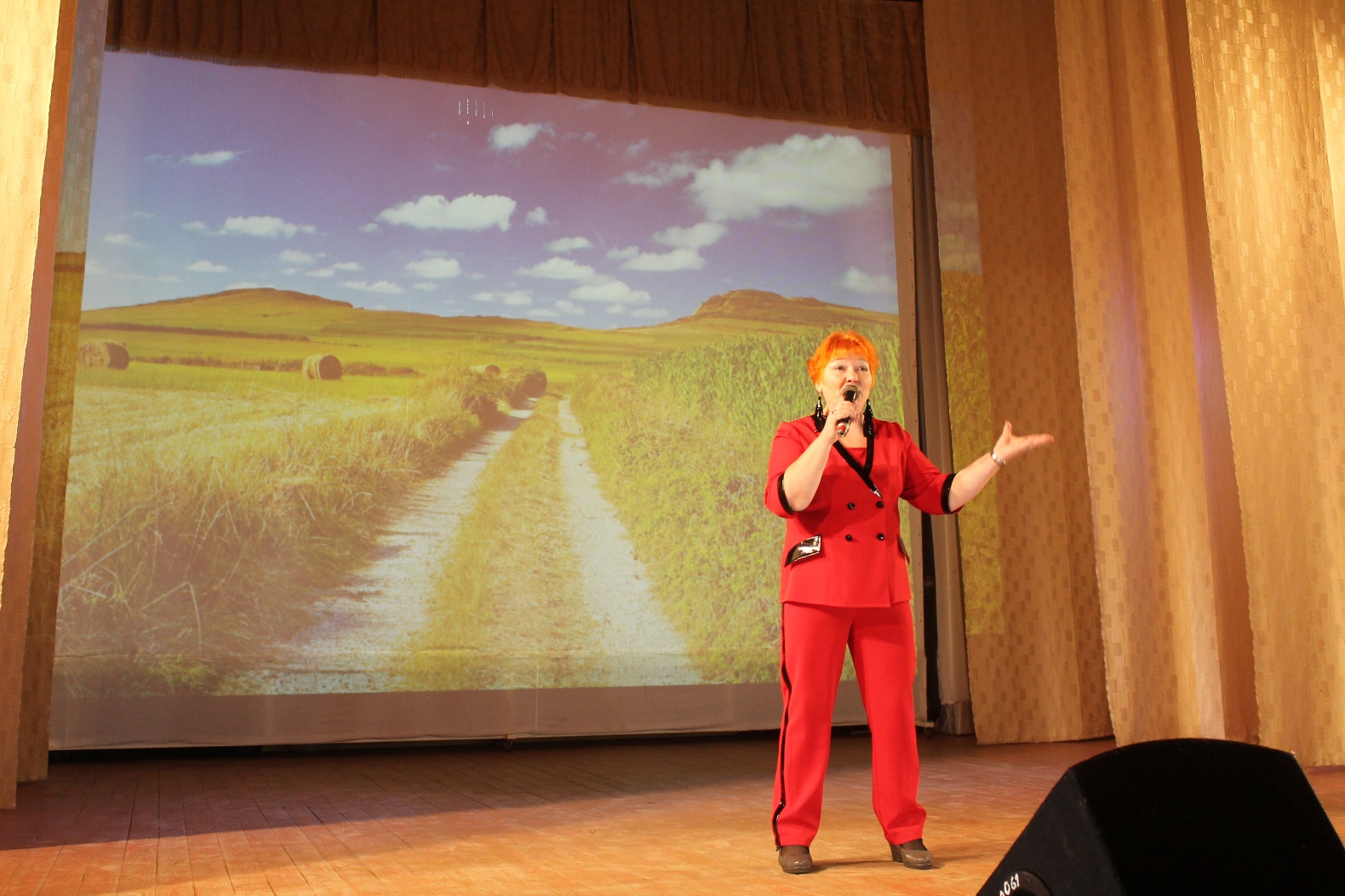 Галина Максимова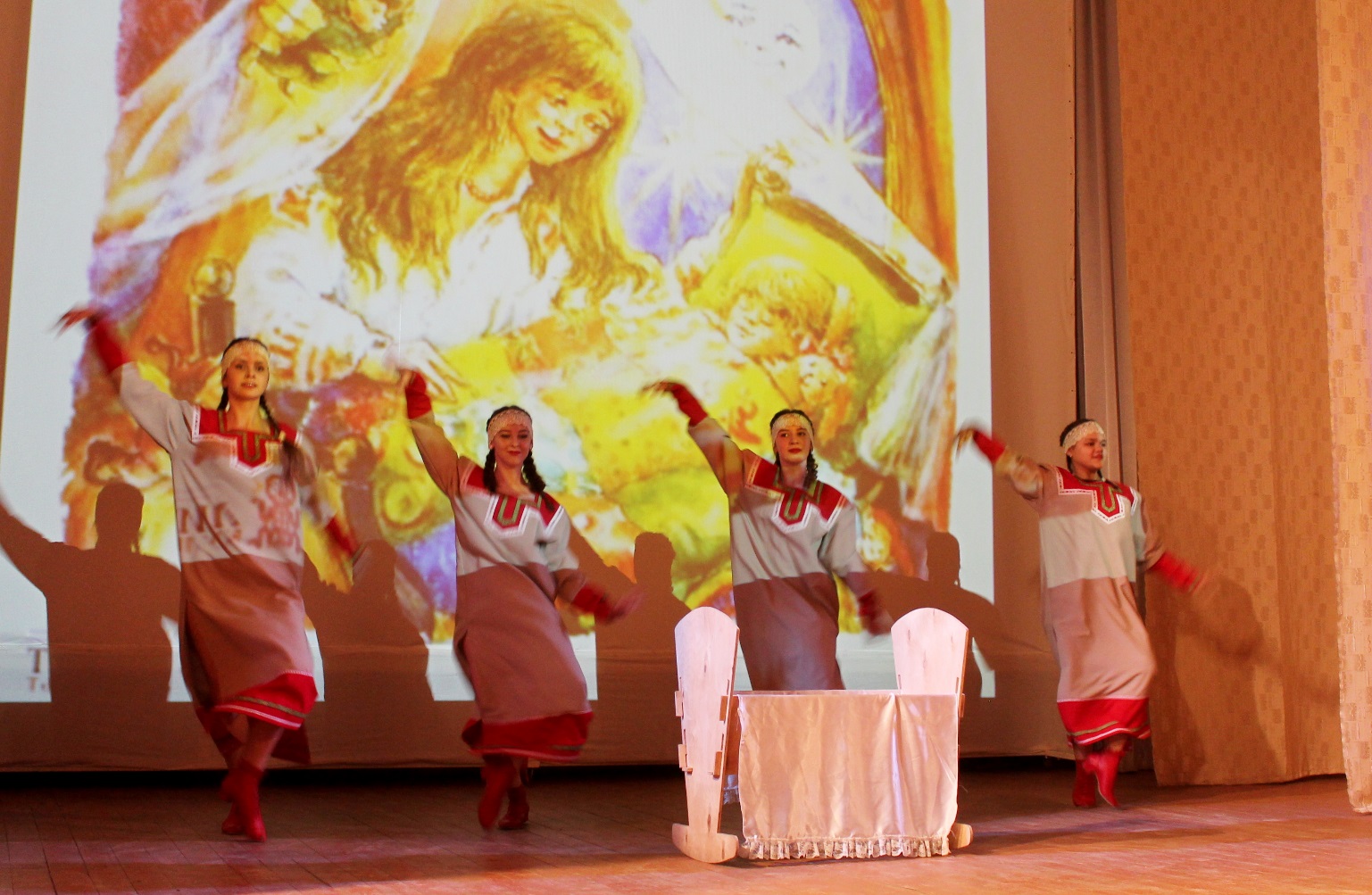 Народный ансамбль танца «Топ- топ»          Завершили концертную программу участницы вокального ансамбля «Позитив», исполнившие песню «Родина моя – Россия!».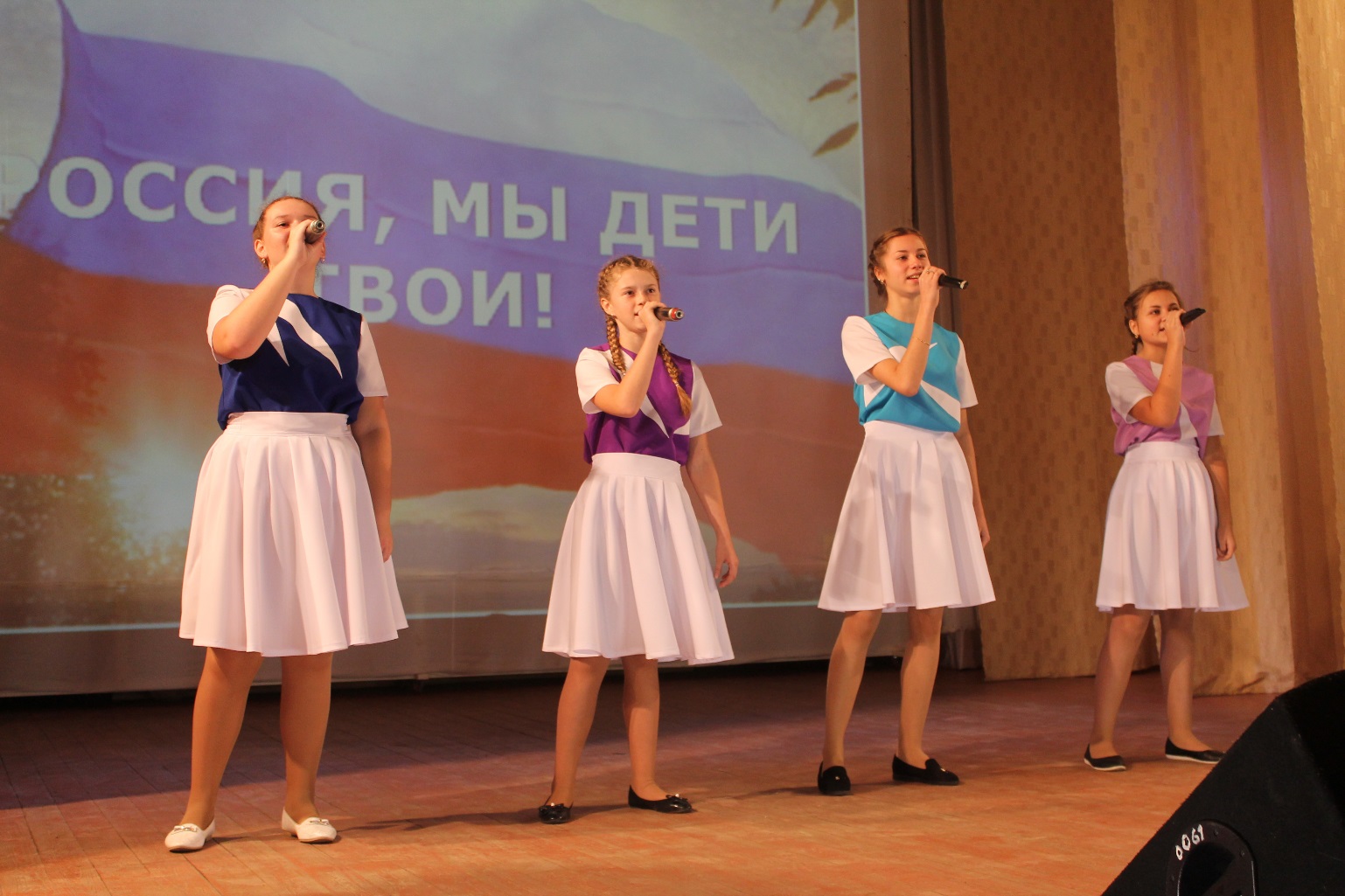 